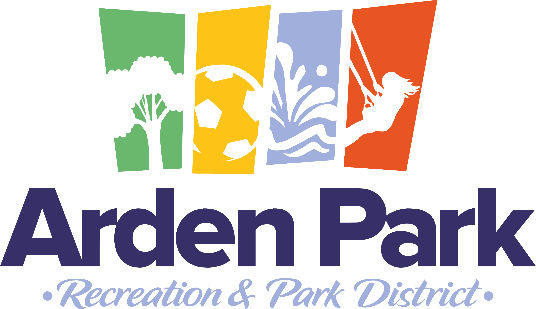 ARDEN PARK RECREATION AND PARK DISTRICT1000 La Sierra DriveSacramento, CA  95864(916) 483-6069Board of Directors Vice-Chair, Matt RossBill Andrews Richard HeltzelNicole SwansonAGENDA REGULAR MEETING OF THE BOARD OF DIRECTORSMay 17, 20227:00 pmIn compliance with the Americans with Disabilities Act, if you are a disabled person and you need a disability-related modification or accommodation to participate in this meeting, please contact the District office at (916) 483-6069. Requests should be made as early as possible, and preferably at least one full business day in advance of the start of the meeting. Documents and materials related to an open session item on this agenda submitted to this Board after distribution of the agenda packet are available for public inspection and copying at The District office located at the address listed above during normal business hours. CALL TO ORDER  WelcomeRoll Call and Announcement of a QuorumAgenda ApprovalOATH OF OFFICE FOR NEW BOARD MEMBER PATRICE WOHLPUBLIC REQUEST TO ADDRESS THE BOARD OF DIRECTORS Any member of the public who requests to address the Board on any item which is not on the agenda may do so at this time. Any matter that requires action by the Board will be referred to the staff for action or staff will be asked to report back to the Board at a subsequent meeting. Comments pertaining to scheduled agenda items will be heard when that item is discussed by the Board. Comments are limited to three minutes per person unless further time is granted by the presiding officer. PRESENTATION BY USA SOFTBALL OF SACRAMENTO CONSENT AGENDA Approval of the minutes of the Board Meeting held on April 21, 2022Financial Reports- RevenuesSalariesGeneral Fund Bills Benefit Assessment Bills Fixed Asset BillsCash in TreasuryOLD BUSINESSDiscussion of the Master Plan UpdateNEW BUSINESS Consideration and possible action to approve Resolution No. 22-05-03, Approving and adopting a revised budget for the General Fund 334 for the Fiscal Year 2021-22Consideration and possible action to approve Resolution No. 22-05-04, approving and adopting a revised budget for the Assessment District 397 for the Fiscal Year 2021-22  Discussion of picnic area useCORRESPONDENCEREPORTSStaff ReportBOARD COMMENTS ADJOURN